Об утверждении состава Совета филиалаКрасноярского краевого Народного университета«Активное долголетие» в г. Канске В целях создания благоприятных условий для самообразования и совершенствования людей пожилого возраста, сохранение социальной и интеллектуальной активности  этой категории граждан посредством организации просветительских и учебных курсов, создания на территории города условий для адаптации пожилых людей в современном обществе, в соответствии с Федеральным законом от 06.10.2003 № 131-ФЗ « Об общих принципах организации местного самоуправления в Российской Федерации», руководствуясь ст. 30,35 Устава города Канска, ПОСТАНОВЛЯЮ:Утвердить состав Совета филиала Красноярского краевого Народного университета «Активное долголетие» в г. Канске согласно приложению №1. Утвердить Положение о филиале Красноярского краевого Народного университета «Активное долголетие» в г. Канске согласно приложению №2.Ведущему специалисту Отдела культуры администрации г. Канска (Н.А. Велищенко) разместить данное постановление на официальном сайте муниципального образования город Канск в сети Интернет, в газете «Канский вестник».Контроль за исполнением настоящего постановления возложить на заместителя главы города по социальной политике Ю.А. Ломову.Распоряжение вступает в силу со дня подписания.Глава города Канска                                                                         А.М. БересневПриложение №1 к постановлению администрации города Канска от 29.07.2019 г. № 703Состав Совета филиала Красноярского краевого Народного университета «Активное долголетие» в г. КанскеЗаместитель главы городапо социальной политике                                                                       Ю.А. ЛомоваПриложение №2 к постановлению администрации города Канска от 29.07.2019 г. № 703Положениео филиале Красноярского краевогоНародного университета «Активное долголетие» в г. КанскеI. Общие положенияФилиал Красноярского краевого Народного университета «Активное долголетие» в г. Канске (далее - филиал университета) создан в рамках соглашения Администрации города Канска, Отдела культуры администрации г. Канска, Местной общественной организации ветеранов (пенсионеров) войны, труда, Вооруженных Сил и правоохранительных органов (далее - МОО ветеранов), Краевого государственного бюджетного профессионального образовательного учреждения «Канский библиотечный колледж», (далее - Канский библиотечный колледж), Муниципального бюджетного учреждения культуры «Централизованная библиотечная система г. Канска» (далее - ЦБС г. Канска) и Муниципального бюджетного учреждения культуры «Канский краеведческий музей» (далее - Канский краеведческий музей).Филиал университета не является юридическим лицом, осуществляет свою деятельность на общественных началах, руководствуясь принципами самоуправления, добровольного вхождения и равноправия.Филиал университета создается в Муниципальном бюджетном учреждении культуры «Централизованная библиотечная система г. Канска» (далее - ЦБС г. Канска)Филиал университета самостоятельно разрабатывает и принимает внутренние документы, регламентирующие его работу.Филиал университета осуществляет свою деятельность на основании настоящего Положения. Местонахождение филиала университета: площадь Коростелева, корпус 1, г. Канск, 663600, Центральная городская библиотека им. А.П. Чехова.II. Основные цели и задачи филиала университетаОсновной целью функционирования филиала университета является сохранение социальной и интеллектуальной активности людей пожилого возраста посредством организации просветительских и учебных курсов, создания условий для их адаптации в современном обществе на территории города и края.Цель деятельности филиала университета достигается путем выполнения следующих задач:создание благоприятных условий для самообразования и совершенствования людей пожилого возраста;использование профессионального и жизненного опыта людей пожилого возраста для воспитания молодежи;привлечения внимания общественности к проблемам людей пожилого возраста и адаптация людей пенсионного возраста в современном мире;создание благоприятных условий для межличностного общения людей пожилого возраста;разработка учебных образовательных программ и организация образовательного процесса людей пожилого возраста.III. Виды деятельности филиала университета3.1 Основными видами деятельности филиала университета являются: разработка и внедрение системы регулярного обучения людей пожилого возраста;разработка учебных планов, адаптированных в соответствии с потребностями людей пожилого возраста;проведения циклов обучающих мероприятий для людей пожилого возраста (по культуре и искусству, краеведению, здоровому образу жизни);помощь в использовании компьютерных технологий и современных средств связи для общения, обмена информацией и опытом работы;помощь в организации подготовки, переподготовки, повышения квалификации организаторов, преподавателей, волонтеров для работы с людьми пожилого возраста;взаимодействие с ветеранскими, религиозными и другими организациями, работающими с людьми пожилого возраста;иные, не запрещенные законом виды деятельности, направленные на привлечение общественного внимания к проблемам людей пожилого возраста.IV. Управление и организация деятельностиФилиал университета самостоятельно организует, планирует и осуществляет образовательную и культурно - просветительскую деятельность.Филиал университета может привлекать в порядке, установленном законодательством Российской Федерации, денежные средства спонсоров, добровольные пожертвования и целевые взносы физических и юридических лиц для обеспечения деятельности филиала университета.Для разработки стратегии функционирования филиала университета и осуществления общественного контроля за его деятельностью создается Совет филиала университета (далее - Совет) составом на менее пяти человек из числа представителей Администрации г. Канска, Отдела культуры администрации г. Канска, МОО ветеранов Канска,  ЦБС г. Канска,  Канского библиотечного колледжа и Канского краеведческого музеяСостав Совета и его председатель утверждаются Администрацией г. Канска.Руководство филиалом университета осуществляет ректор, назначаемый Советом на общественных началах из числа наиболее авторитетных общественных деятелей на срок до пяти лет. Решение принимается большинством голосов из числа участвовавших в заседании Совета. В случае равного количества голосов председатель Совета имеет право решающего голоса.Конкретный срок полномочий ректора определяет Совет при его назначении. По решению Совета филиала университета полномочия ректора могут быть прекращены досрочно.На ректора возлагаются следующие обязанности:осуществление текущего руководства работой филиала университета;представление интересов филиала в органах государственной властиКрасноярского края, местного самоуправления, учреждениях, предприятиях, общественных организациях;согласование деканов факультетов;утверждение списков о зачислении на учебу и отчислении слушателей;согласование программ, планов, сроков, форм обучения слушателей.V. Структура филиала университетаФилиал университета состоит из факультетов.Факультет - отделение университета, обеспечивающее обучение слушателей по направлениям: «Культура и искусство», «Краеведение», «Здоровье», «Основы компьютерной грамотности», «Английский для путешествующих 45+».Возглавляет факультет на общественных началах декан, который утверждается в должности ректором на срок до пяти лет из числа наиболее авторитетных общественных деятелей.Декан осуществляет непосредственное руководство учебной и учебно- методической работой на факультете, организует работу по созданию и реализации на практике образовательных программ, учебных планов и учебно- методического обеспечения учебного процесса.Декан осуществляет свою деятельность под непосредственным руководством ректора.VI. Организация учебного процессаДата начала и окончания учебного года ежегодно устанавливаются Советом филиала университета и утверждаются ректором.Занятия проходят по местонахождению филиала университета: площадь Коростелева, корпус 1, г. Канск, 663600, Центральная городская библиотека им. А.П. Чехова. Также предусмотрена выездная форма проведения занятий на базе Канского библиотечного колледжа и на базе Канского краеведческого музея.Занятия в университете проводятся в виде лекций, консультаций, семинаров, практических занятий, заседаний круглого стола, лекций - дискуссий, самостоятельной работы и иных видов занятий.Расписание занятий составляется деканами факультетов в соответствии с имеющимися потребностями, ресурсами и пожеланиями слушателей.В филиале университета организуются занятия по широкому спектру дисциплин. Количество и состав дисциплин зависят от потребностей слушателей, имеющихся ресурсов. Количество и состав дисциплин, а также длительность курсов могут изменяться в течении года. Дисциплины утверждаются Советом филиала университета и утверждаются ректором.Преподавание в филиале университета может осуществляться как на возмездной, так и на безвозмездной основе.Преподавателем может стать любое лицо, заинтересованное в деятельности филиала университета и получившее согласие ректора, декана факультета. Состав преподавателей утверждается ректором.В филиале университета утверждается очная форма обучения.Общая продолжительность обучения в филиале университета составляет один учебный год.Организация учебного процесса в филиале университета регламентируется учебным планом и расписанием занятий, согласованных с ректором.Для всех видов аудиторных занятий устанавливается академический час продолжительностью 45 минут. Продолжительность занятий в один учебный день должна составлять не более двух академических часов.По результатам обучения слушателю выдается сертификат слушателя Филиала Красноярского краевого народного университета «Активное долголетие» в г. Канске.VII. Порядок набора слушателей и условия посещенияуниверситета7.1. Набор слушателей филиала университета на текущий учебный год проводит ЦБС г. Канска с 15 августа по 15 сентября.Количество слушателей в каждой группе - не более 40 человек.Слушателем может стать любой гражданин Российской Федерации из числа пенсионеров, заполнивший заявление и анкету (в порядке очередности).Слушатель может прекратить посещение занятий и мероприятия в любое время, предварительно (за две недели) уведомив об этом декана или ректора.При отсутствии своевременного уведомления декана факультета или ректора филиала университета о прекращении занятий, слушатель может быть исключен из университета.В случае если гражданин был исключен из филиала университета, он автоматически теряет право посещения занятий и любых других мероприятий университета в рамках учебного процесса.В случае исключения слушателя из числа обучающихся филиала университета, он имеет право возобновить обучение в следующем году.VIII. Заключительные положенияПо итогам учебного года на общем собрании Совета филиала могут быть выдвинуты кандидатуры (слушатели, преподаватели, организаторы) для награждения Благодарственными письмами Отдела культуры администрации г. Канска за активную деятельность, помощь в организации учебного процесса, профессионализм и отличный результат в работе.Решение о внесении изменений и дополнений в настоящее Положение принимается Советом филиала университета. Все изменения и дополнения оформляются в письменном виде.Деятельность университета прекращается решением Совета филиала университета.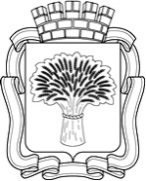 Российская ФедерацияАдминистрация города Канска
Красноярского краяПОСТАНОВЛЕНИЕРоссийская ФедерацияАдминистрация города Канска
Красноярского краяПОСТАНОВЛЕНИЕРоссийская ФедерацияАдминистрация города Канска
Красноярского краяПОСТАНОВЛЕНИЕРоссийская ФедерацияАдминистрация города Канска
Красноярского краяПОСТАНОВЛЕНИЕ29.07.2019 г.№703№ п/пФИООрганизация, должность1Ломова Юлия Анатольевназаместитель главы города по социальной политике, председатель Совета2Колесникова Ирина Владимировнадиректор КГБПОУ «Канский библиотечный колледж»3Лаптева Ольга МихайловнаКонсультант главы города по связям с общественностью администрации г. Канска4ЛеонтьеваИрина Владимировнаначальник Отдела культуры администрации г. Канска5Малюченко Лариса Владимировнадиректор МБУК «Канский краеведческий музей»6Сурначева Евгения Викторовнадиректор МБУК «Централизованная библиотечная система г. Канска»7Хворов Виктор Андреевичпредседатель местной общественной организации ветеранов (пенсионеров) войны, труда, вооруженных сил и правоохранительных органов.